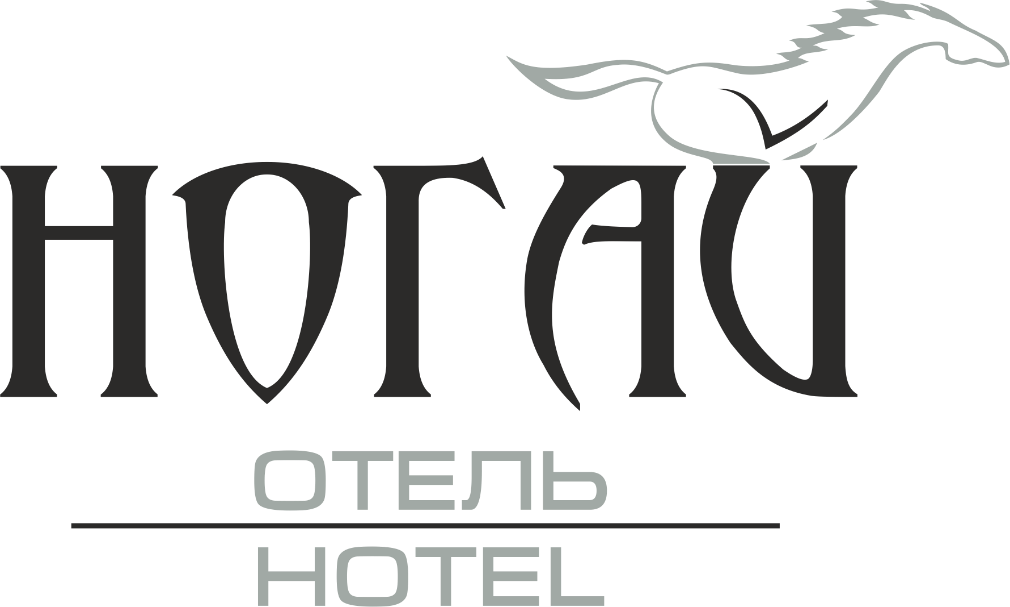 Хезмәтләр норматив актлар таләпләренә җавап бирә:Россия Федерациясе Гражданлык кодексы, Беренче өлеш, 30.11.1994 ел, № 51-ФЗ законы 1994 елның 8нче декабрьендә «Россия гәзите»нең № 238-239 чыгарышларында бастырылган, 1994 елның 5нче декабрьендә Россия Федерациясенең закончылык җыелмасында (№ 32, 3301 маддә); Икенче өлеш, 26.01.1996 ел, № 14-ФЗ законы 1996 елның 6, 7, 8, 10нчы февралендә «Россия гәзите»нең № 23, 24, 25, 27 чыгарышларында бастырылган, 1996 елның 29нчы гыйнварендә Россия Федерациясенең закончылык җыелмасында (№ 5, 410 маддә).1992 елның 7нче февралендә №2300-1 «Кулланучылар хокукларын яклау турында» РФ законы 1992 елның 7нче апрелендә «Россия гәзите»ндә бастырылган, 1992 елның 9нчы апрелендә Россия Федерациясе халык депутатлары Съезды һәм Россия Федерациясе Югары Совет исемлегендә (№ 15, 766 маддә).2015 елның 9нчы октябрьендә «Кунакханә хезмәтләрен күрсәтү Кагыйдәләрен раслау туранда» № 1085нчы Россия Федерациясе Хөкүмәт карары 1995 елның 19нчы октябрьендә Россия Федерациясенең закончылык җыелмасында бастырылган (№ 42, 5796 маддә), 2015 елның 19нчы октябрьендә «Россия гәзите»нең № 235 чыгарышларында, 2015 елның 13нче октябрьендә хокукый мәгълүмат рәсми интернет-порталында (www.pravo.gov.ru).______________________________________Кызыксындырган сораулар турында мөрәҗәгать итегез:Директор: Калимуллин Марат Фәрит улы+ 7 (843) 294 70 13_______________________________________Татарстан Республикасының Роспотребнадзор Идарәсе 420111, Казан ш., Б. Красная урамы, 30 йортТелефон: 8 (843) 2389854ЯНГЫН БУЛГАН ОЧРАКТА ШАЛТЫРАТЫГЫЗ01, 112